Board of Directors Annual Meeting			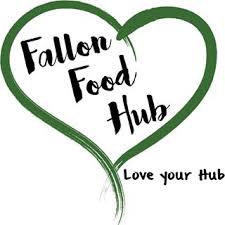 Fallon Food HubMay 23, 20185:30pm40 E. Center Street #5Agenda Item							Public Comment	Roll Call/Welcome Guests					Approve AgendaApprove Minutes	March 28, 2018Finance/Treasurer ReportApprove appointment of Interim Executive Director to Executive DirectorExecutive Director Report Farm ShareFarmer’s MarketEventsOtherBoard Director UpdatesNext Meeting: June 27, 2018Non-agenda Items/Comments/QuestionsAdjourn